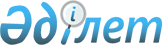 О развитии сотрудничества государств – членов Евразийского экономического союза в сфере производства машин и оборудования для сельского хозяйстваРекомендация Совета Евразийской экономической комиссии от 28 мая 2015 года № 2

      Совет Евразийской экономической комиссии, принимая во внимание результаты анализа состояния производства машин и оборудования для сельского хозяйства в государствах – членах Евразийского экономического союза (далее – государства-члены), учитывая важность создания условий для развития промышленного производства, углубления промышленной кооперации, научно-технического и инновационного сотрудничества государств-членов, повышения конкурентоспособности машин и оборудования для сельского хозяйства и развития добросовестной конкуренции,

      в соответствии с абзацем вторым подпункта 2 пункта 2 Протокола о промышленном сотрудничестве (приложение № 27 к Договору о Евразийском экономическом союзе от 29 мая 2014 года)

      рекомендует государствам-членам с даты официального опубликования настоящей Рекомендации:

      осуществлять при координации Евразийской экономической комиссии сотрудничество в сфере производства машин и оборудования для сельского хозяйства по перечню мероприятий согласно приложению;

      представить при необходимости в Евразийскую экономическую комиссию до 1 декабря 2015 г. предложения по реализации указанного перечня мероприятий. 

Члены Совета Евразийской экономической комиссии:

ПРИЛОЖЕНИЕ              к Рекомендации Совета         

Евразийской экономической комиссии  

от 28 мая 2015 г. № 2          

ПЕРЕЧЕНЬ

мероприятий по развитию сотрудничества государств – членов

Евразийского экономического союза в сфере производства машин и

оборудования для сельского хозяйства

I. Создание равных условий доступа производителей машин и

оборудования для сельского хозяйства на рынки государств – членов

Евразийского экономического союза

      1. Устранение барьеров взаимного доступа машин и оборудования, комплектующих, деталей для сельского хозяйства на рынки государств – членов Евразийского экономического союза (далее – государства-члены), в том числе при проведении открытых конкурсов на закупку сельскохозяйственной техники 

в государствах-членах. 



      2. Разработка рекомендаций для производителей сельскохозяйственной продукции государств-членов, позволяющих обеспечить: 

      а) взаимодействие между производителями машин и оборудования для сельского хозяйства и производителями сельскохозяйственной продукции государств-членов;

      б) ориентацию производителей сельскохозяйственной продукции государств-членов на рациональное использование машин и оборудования для сельского хозяйства;

      в) применение зональной типовой технологии возделывания сельскохозяйственных культур.



      3. Размещение на официальных сайтах уполномоченных 

органов исполнительной власти государств-членов 

в информационно-телекоммуникационной сети «Интернет» и представление в Евразийскую экономическую комиссию следующей информации: 

      а) перечень производителей машин и оборудования для сельского хозяйства государств-членов, содержащий информацию о сервисных центрах по техническому обслуживанию машин и оборудования для сельского хозяйства, а также их узлов и компонентов;

      б) реестр инновационных проектов, не содержащий коммерческую тайну или ноу-хау в области технологий;

      в) обзоры состояния рынка, парка машин и оборудования для сельского хозяйства государств-членов.

II. Поддержка производителей машин и оборудования для сельского

хозяйства государств-членов и создание условий, способствующих

повышению их конкурентоспособности

      4. Представление в Евразийскую экономическую комиссию предложений по мерам таможенного, таможенно-тарифного и технического регулирования в отношении ввозимых на территории государств-членов машин и оборудования для сельского хозяйства. 



      5. Определение перечня базовых компонентов (унифицированных деталей, узлов и агрегатов), которые могут быть использованы 

в качестве единой элементной базы для совместного производства машин и оборудования для сельского хозяйства в государствах-членах. 



      6. Создание условий для реализации машин и оборудования для сельского хозяйства, в том числе через дилерские центры. 



      7. Взаимодействие государств-членов по подготовке и переподготовке кадров с целью обеспечения отрасли сельскохозяйственного машиностроения квалифицированными трудовыми ресурсами, включая создание учебно-методических центров, обеспечивающих возможность дистанционного обучения и прохождения производственной практики в ведущих организациях сельскохозяйственного машиностроения.

III. Создание механизма, обеспечивающего совместный выход

производителей машин и оборудования для сельского хозяйства

государств-членов на рынки третьих стран 

      8. Сокращение барьеров в торговле машинами и оборудованием для сельского хозяйства государств-членов с третьими странами. 



      9. Создание и развитие сервисных сетей по техническому обслуживанию экспортируемых машин и оборудования для сельского хозяйства государств-членов. 
					© 2012. РГП на ПХВ «Институт законодательства и правовой информации Республики Казахстан» Министерства юстиции Республики Казахстан
				От Республики

АрменияОт Республики

БеларусьОт Республики

КазахстанОт Российской 

ФедерацииВ. ГабриелянВ. МатюшевскийБ. СагинтаевИ. Шувалов